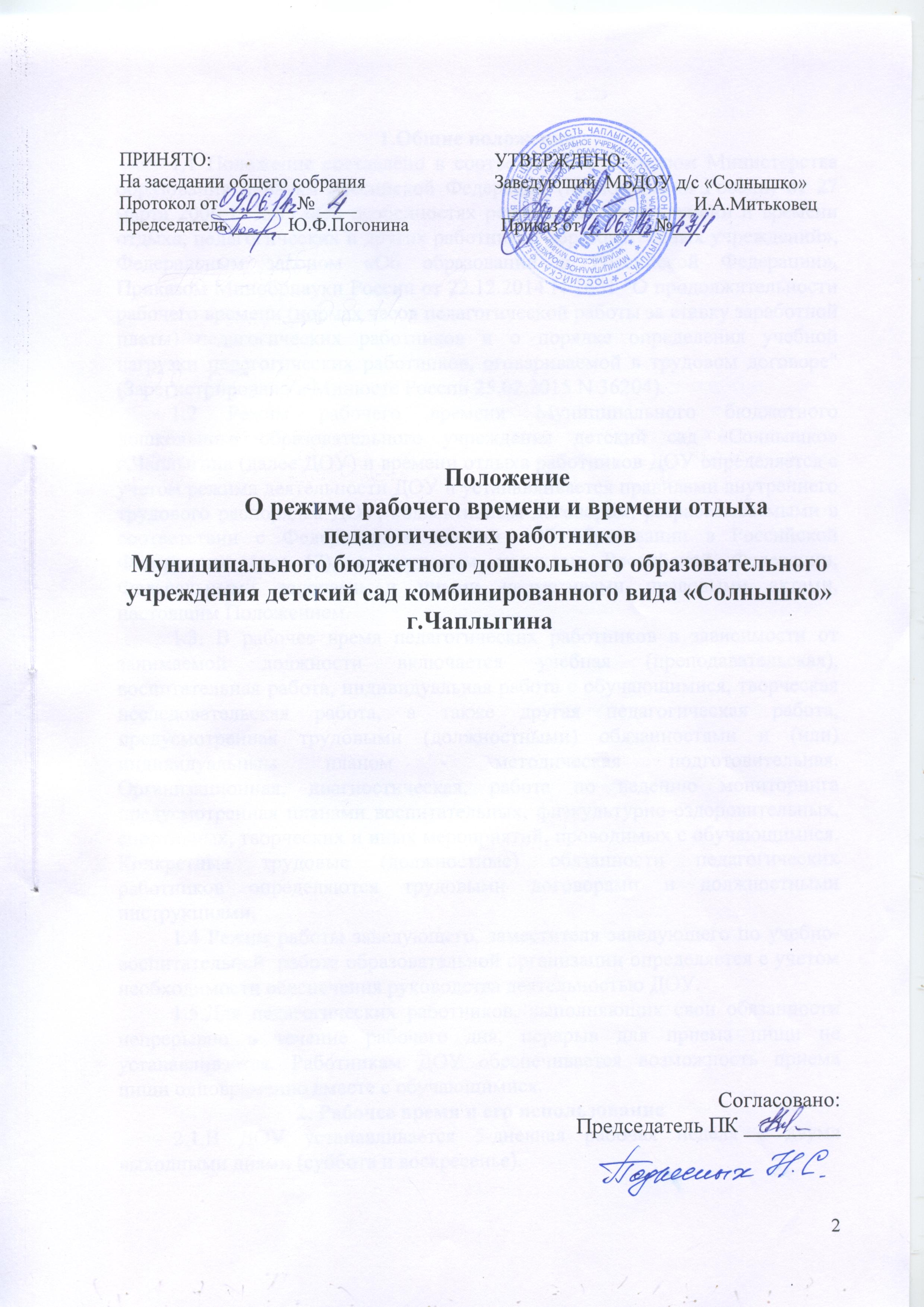 1.Общие положения1.1 Положение составлено в соответствии с Приказом Министерства образования и науки Российской Федерации (Минобрнауки России) от 27 марта . №69 «Об особенностях режима рабочего времени и времени отдыха, педагогических и других работников образовательных учреждений», Федеральным законом «Об образовании в Российской Федерации», Приказом Минобрнауки России от 22.12.2014 N 1601 "О продолжительности рабочего времени (нормах часов педагогической работы за ставку заработной платы) педагогических работников и о порядке определения учебной нагрузки педагогических работников, оговариваемой в трудовом договоре" (Зарегистрировано в Минюсте России 25.02.2015 N 36204). 1.2 Режим рабочего времени Муниципального бюджетного дошкольного образовательного учреждения детский сад «Солнышко» г.Чаплыгина (далее ДОУ) и времени отдыха работников ДОУ определяется с учетом режима деятельности ДОУ и устанавливается правилами внутреннего трудового распорядка ДОУ, коллективным договором, разрабатываемыми в соответствии с Федеральным законом «Об образовании в Российской Федерации» (ст. 47), с трудовым кодексом Российской Федерации, Федеральными законами и иными нормативами правовыми актами, настоящим Положением. 1.3. В рабочее время педагогических работников в зависимости от занимаемой должности включается учебная (преподавательская), воспитательная работа, индивидуальная работа с обучающимися, творческая исследовательская работа, а также другая педагогическая работа, предусмотренная трудовыми (должностными) обязанностями и (или) индивидуальным планом - методическая подготовительная. Организационная, диагностическая, работа по ведению мониторинга предусмотренная планами воспитательных, физкультурно-оздоровительных, спортивных, творческих и иных мероприятий, проводимых с обучающимися. Конкретные трудовые (должностные) обязанности педагогических работников определяются трудовыми договорами и должностными инструкциями. 1.4 Режим работы заведующего, заместителя заведующего по учебно- воспитательной  работе образовательной организации определяется с учетом необходимости обеспечения руководства деятельностью ДОУ.	1.5.Для педагогических работников, выполняющих свои обязанности непрерывно в течение рабочего дня, перерыв для приема пищи не устанавливается. Работникам ДОУ обеспечивается возможность приема пищи одновременно вместе с обучающимися. 2. Рабочее время и его использование2.1.В ДОУ устанавливается 5-дневная рабочая неделя с двумя выходными днями (суббота и воскресенье). 2.2.Продолжительность рабочего дня определяется в соответствии с тарифно-квалификационными характеристиками:воспитатель - 36 часов в неделю, воспитатель группы круглосуточного пребывания – 36 часов в неделю,музыкальный руководитель — 24 часа в неделю, учитель-логопед – 20 часов в неделю, инструктор по физкультуре – 30 часов в неделю.	2.3.Режим работы ДОУ: группы общеобразовательной и компенсирующей направленности: с 07.00 до 19.00 (выходные - суббота, воскресенье, праздничные дни).Группа с круглосуточным пребыванием без выходных и праздничных дней. 2.4.Графики работы указываются в трудовом договоре работника. 2.5.Расписание занятий образовательной деятельностью воспитателей, музыкального руководителя, учителя-логопеда, инструктора по физкультуре, составляется заместителем заведующего (по учебно-воспитательной работе) исходя из педагогической целесообразности, с учетом наиболее благоприятного режима обучающихся, гибкого режима, максимальной экономии времени педагогических работников,  утверждается заведующим ДОУ. 2.6.Педагогическим и другим работникам запрещается: - изменять по своему усмотрению расписание занятий и график работы; -отменять, удлинять или сокращать продолжительность занятий образовательной деятельностью и других режимных моментов.2.7.Время работы педагогических работников:- для воспитателей групп общеобразовательной направленности в две смены: с 7.00 до 14.00с 12.00 до 19.00- для воспитателей группы круглосуточного пребывания  в две сменыс 7.30 до 14.00с 14.00 до 20.30- музыкальный руководитель, учитель- логопед, инструктор по физкультуре,  ежедневно в соответствии с утвержденным расписанием занятий и графиком работы.2.8. В случае неявки на работу по болезни или другой уважительной причине педагогический работник обязан: - своевременно известить администрацию ДОУ; -представить соответствующий документ (листок временной нетрудоспособности) в первый день выхода на работу. При неявке сменяющего педагога администрацией ДОУ немедленно принимаются меры по замене отсутствующего педагога. 2.9.Периоды отмены образовательного процесса для воспитанников по санитарно-эпидемиологическим, климатическим и другим основаниям являются рабочим временем педагогических работников ДОУ.2.10.Заседания методических объединений педагогов проводятся не чаще двух раз в три месяца. Общие родительские собрания созываются не реже одного раза в год, групповые - не реже трех раз в год. 2.11. Общие собрания трудового коллектива, заседания Педагогического совета и занятия методических объединений должны продолжаться, как правило, не более двух часов, родительское собрание - 1,5 часа. 2.12.По желанию работника, с его письменного заявления он может за пределами основного рабочего времени работать по совместительству как внутри, так и за пределами ДОУ. 2.13.Работа в выходные и праздничные дни запрещена, привлечение к работе в указанные дни осуществляется только с согласия работника и в соответствии с требованиями ст. 113 ТК РФ. 3. Время отдыха3.1 Педагогическим работникам предоставляется ежегодный оплачиваемый отпуск: - заведующий, заместитель заведующего (УВР), воспитатели, музыкальный руководитель, инструктор по физической культуре - 42 календарных дня;  воспитатели,  работающие в группе круглосуточного пребывания, учитель-логопед – 56 календарных дней. 3.2. Педагогическим работникам предоставляются дополнительные неоплачиваемые отпуска в соответствии с требованиями ст. 128,173 ТК. 3.3.Всем работникам предоставляются выходные дни (еженедельный непрерывный отдых). При пятидневной рабочей неделе работникам предоставляются два выходных дня в неделю, Оба выходных дня предоставляются, как правило, подряд ст.111 ТК РФ. 3.4.Нерабочими праздничными днями в Российской Федерации являются:  1, 2, 3, 4, 5, 6 и 8 января - Новогодние каникулы;  7 января - Рождество Христово;  23 февраля - День защитника Отечества;  8 марта - Международный женский день;  1 мая - Праздник Весны и Труда;  9 мая - День Победы;  12 июня - День России;  4 ноября - День народного единства. При совпадении выходного и нерабочего праздничного дней выходной день переносится на следующий после праздничного. Наличие в календарном месяце нерабочих праздничных дней не является основанием для снижения заработной платы работникам, получающим оклад (должностной оклад) ст. 112 ТК РФ.